2 º ANO A, B E CPROFESSORAS: IVANI, EMILY E NILSE HELENAROTEIRO DE ATIVIDADES PARA OS DIAS DE: 03/11 a 12/11/2021. 03/11/2021 – QUARTA– FEIRAFAZER O CABEÇALHO NO CADERNO.ATIVIDADE DE LÍNGUA PORTUGUESA.Leia o texto abaixo e responda as questões.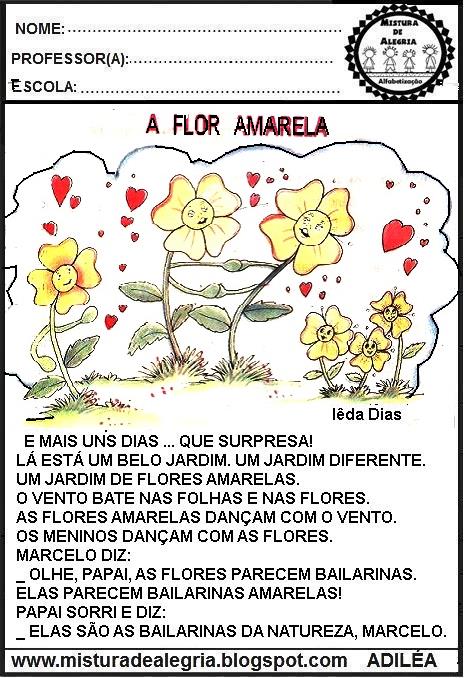 O texto fala sobre um _________________________________________________.No jardim tem _____________________________ amarelas.O_______________________bate nas folhas e nas ________________________________.As flores parecem _______________________________________.Copie do texto as palavras que tem: IM: _______________________________  LH: _______________________________________FL: _______________________________  Ç: ________________________________________RR: _______________________________  AR: ________________________________________ÃO: _______________________________  PR: ______________________________________Escreva uma frase com cada palavra:Jardim: ________________________________________________________________________Flores: _________________________________________________________________________04/11/2021 – QUINTA– FEIRAFAZER O CABEÇALHO NO CADERNO.2-   ATIVIDADE DE MATEMÁTICA: 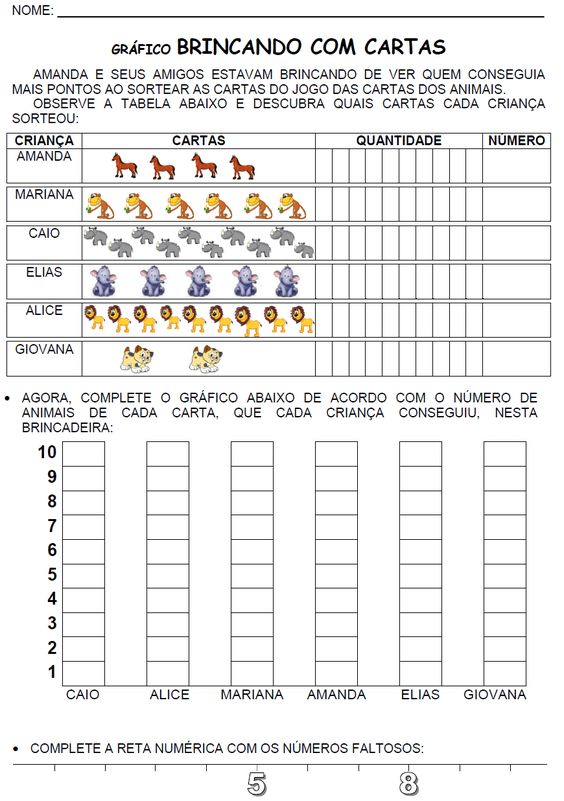 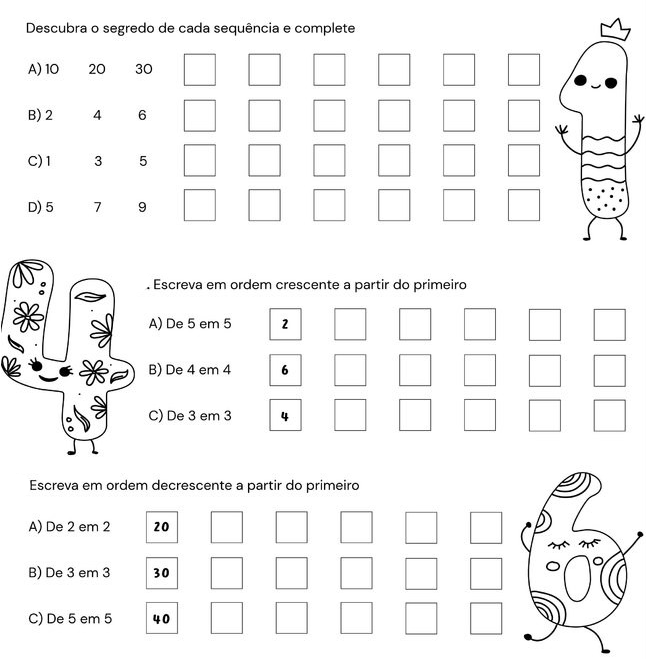 05/11/2021 – SEXTA – FEIRA. 
1- FAZER O CABEÇALHO NO CADERNO.ATIVIDADE DE INTERDISCIPLINAR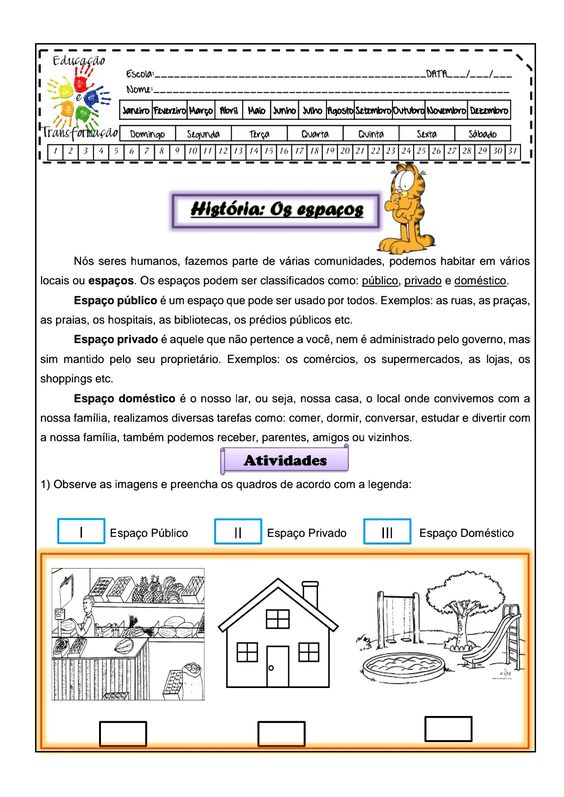 Agora é com você! Observe os espaços que aparecem abaixo e marque com um ( x) de acordo com a característica: ESPAÇO PÚBLICO ou ESPAÇO PRIVADO. Eu fiz o primeiro e você continua!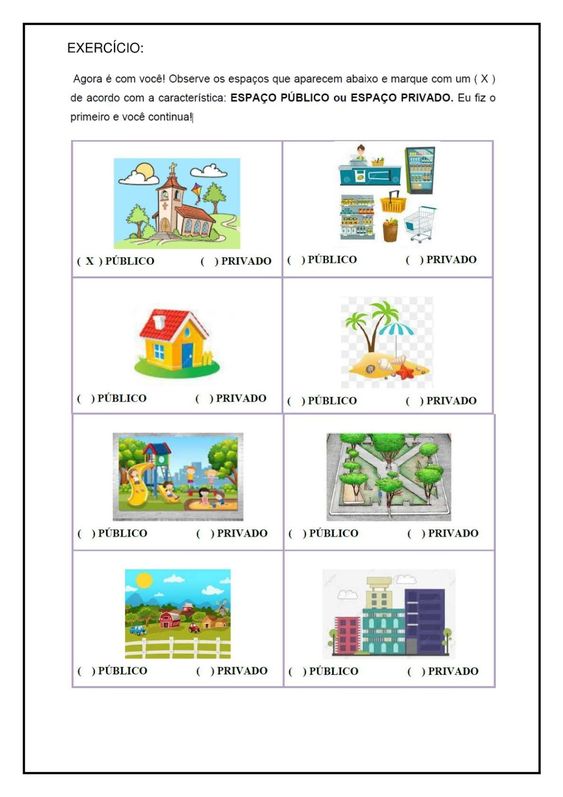 Vamos recordar os MEIOS DE TRANSPORTES?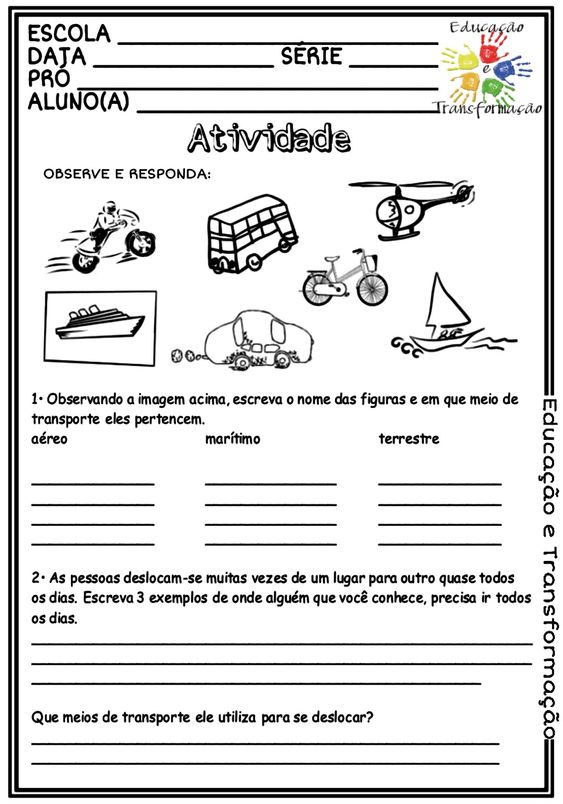 CONSEGUIU REALIZAR AS ATIVIDADES DA SEMANA? PARABÉNS!AGORA APROVEITE O FIM DE SEMANA PARA FICAR COM A SUA FAMÍLIA!UM ABRAÇO CHEIO DE CARINHO!ROTEIRO DE ATIVIDADES PARA OS DIAS DE: 08/11/2021 a 12/11/202108/11/2021 – SEGUNDA – FEIRA.  FAZER O CABEÇALHO NO CADERNO.ATIVIDADE DE LÍNGUA PORTUGUESA.  _________________________________________________________________________________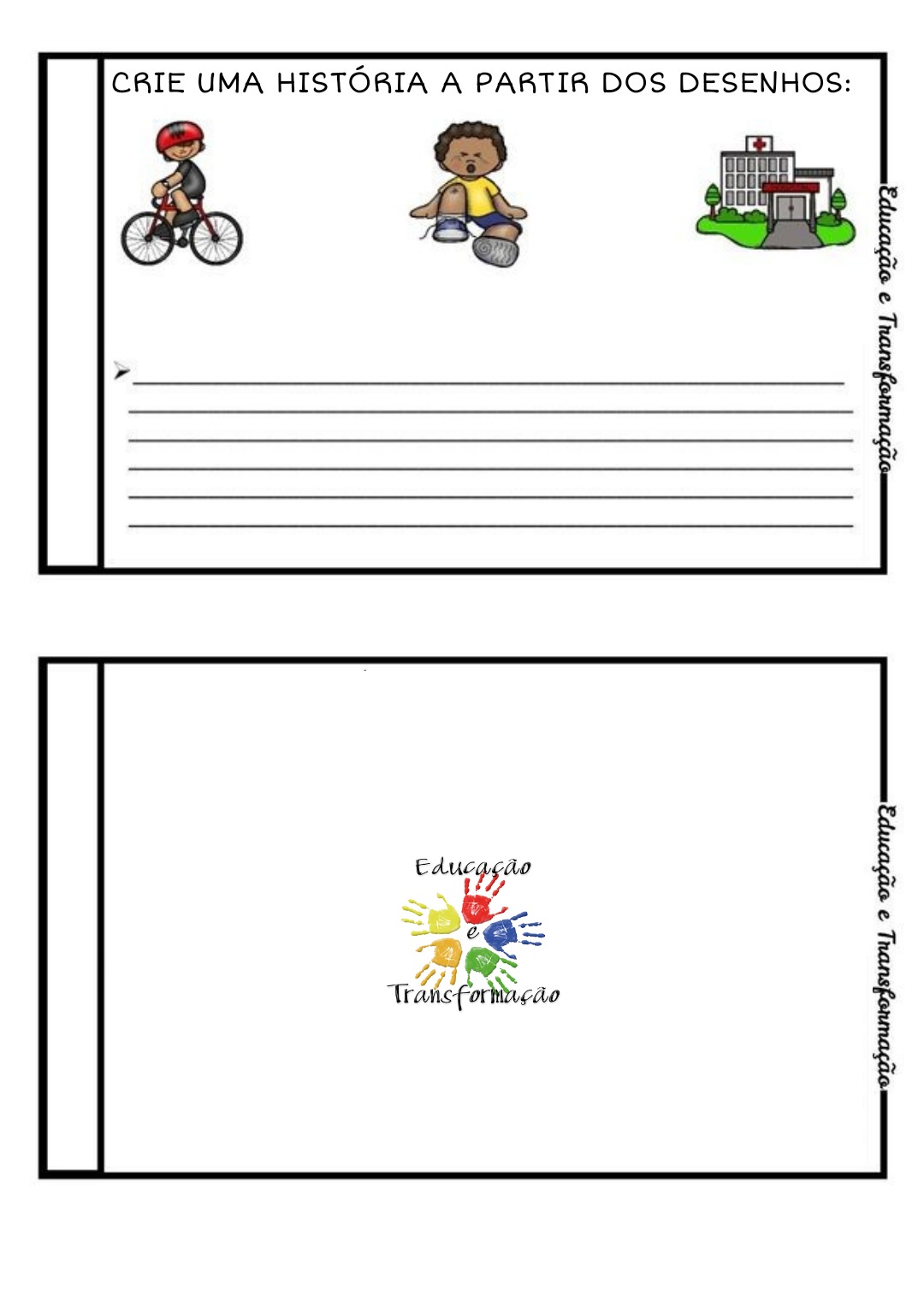 _______________________________________________________________________________________________________________________________________________________________________________________________________________________________________________________________________________________________________________________________________________________________________________________________________________________________09/11/2021 – TERÇA – FEIRA.1 - FAZER O CABEÇALHO NO CADERNO.
2 - ATIVIDADE DE MATEMÁTICA.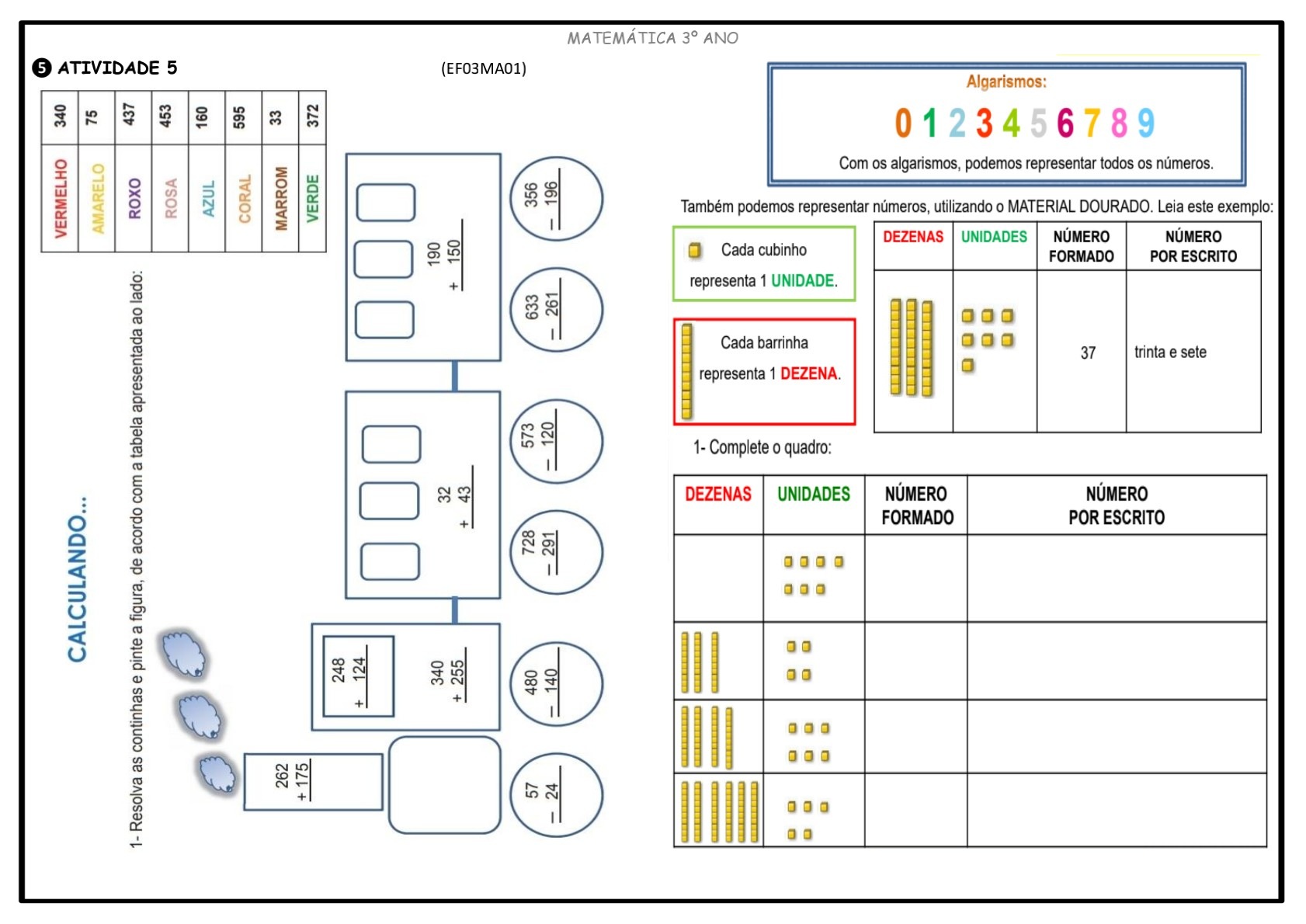 FORME GRUPOS DE 10 E RESPONDA: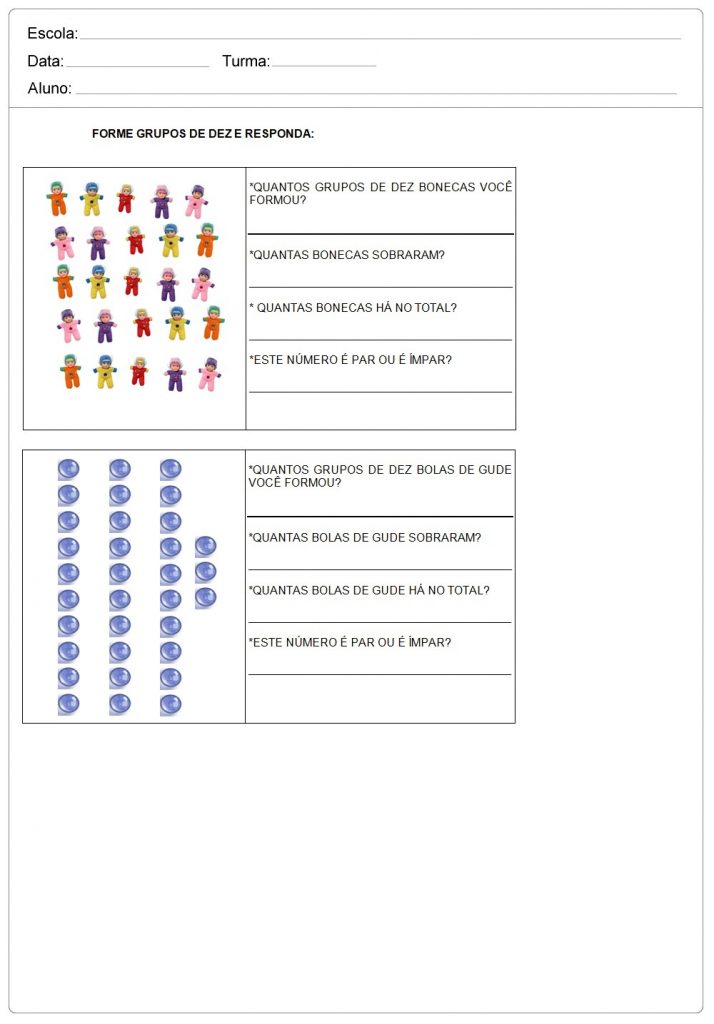 Leia com atenção e resolva os problemas.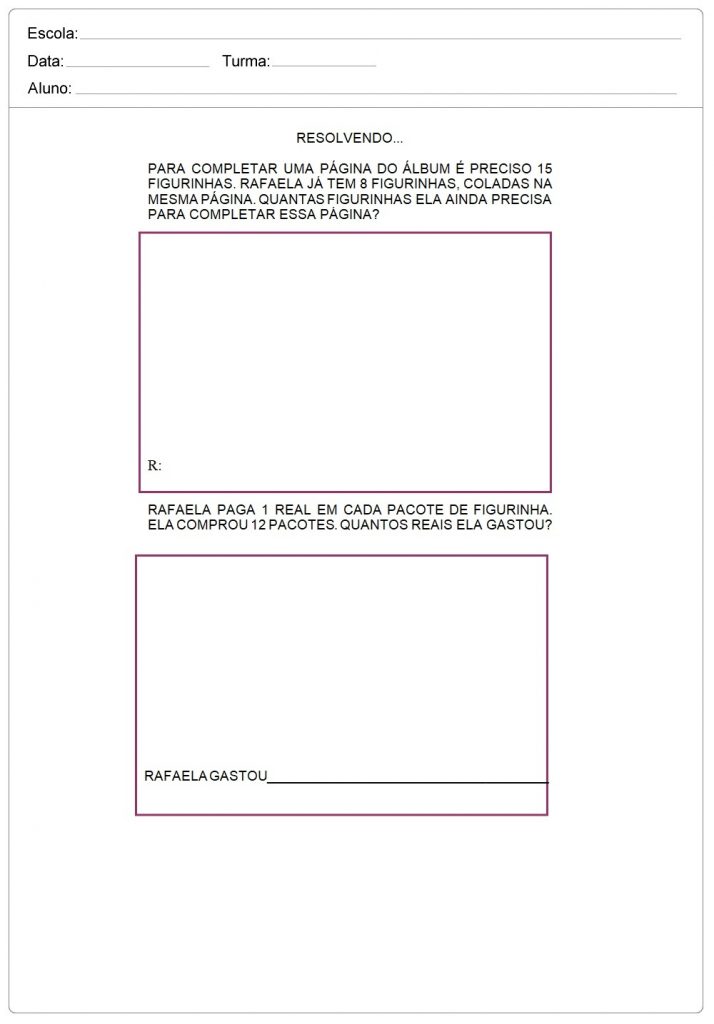 10/11/2021 – QUARTA – FEIRA1.  FAZER O CABEÇALHO NO CADERNO.
2.  ATIVIDADE DE LÍNGUA PORTUGUESA.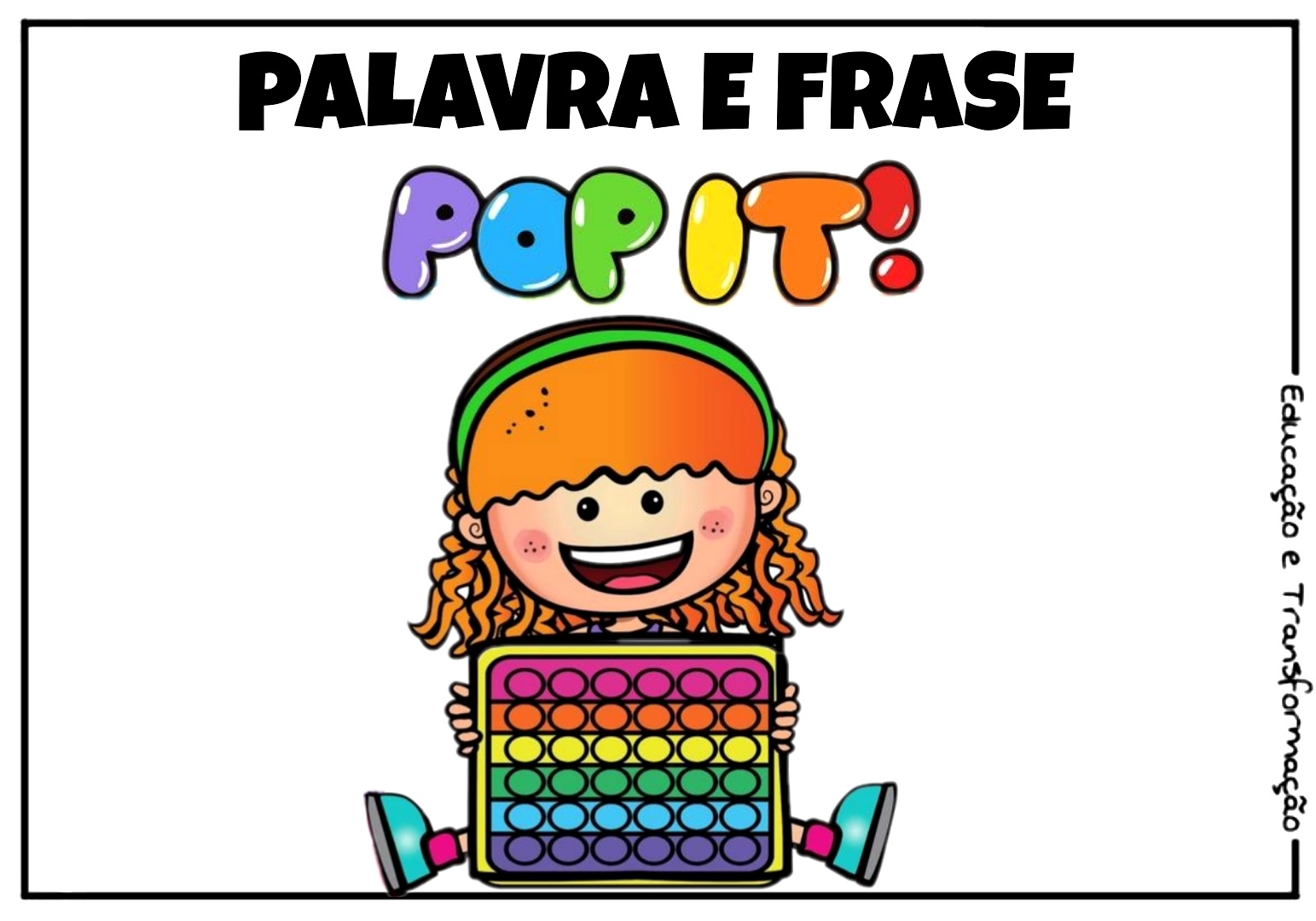 Observe a imagem e escreva o nome da imagem e uma frase.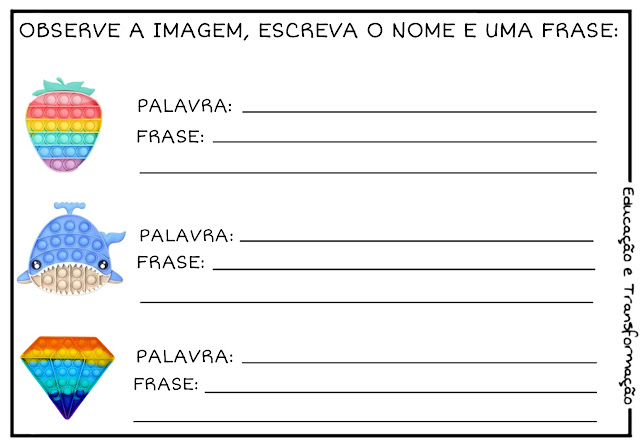 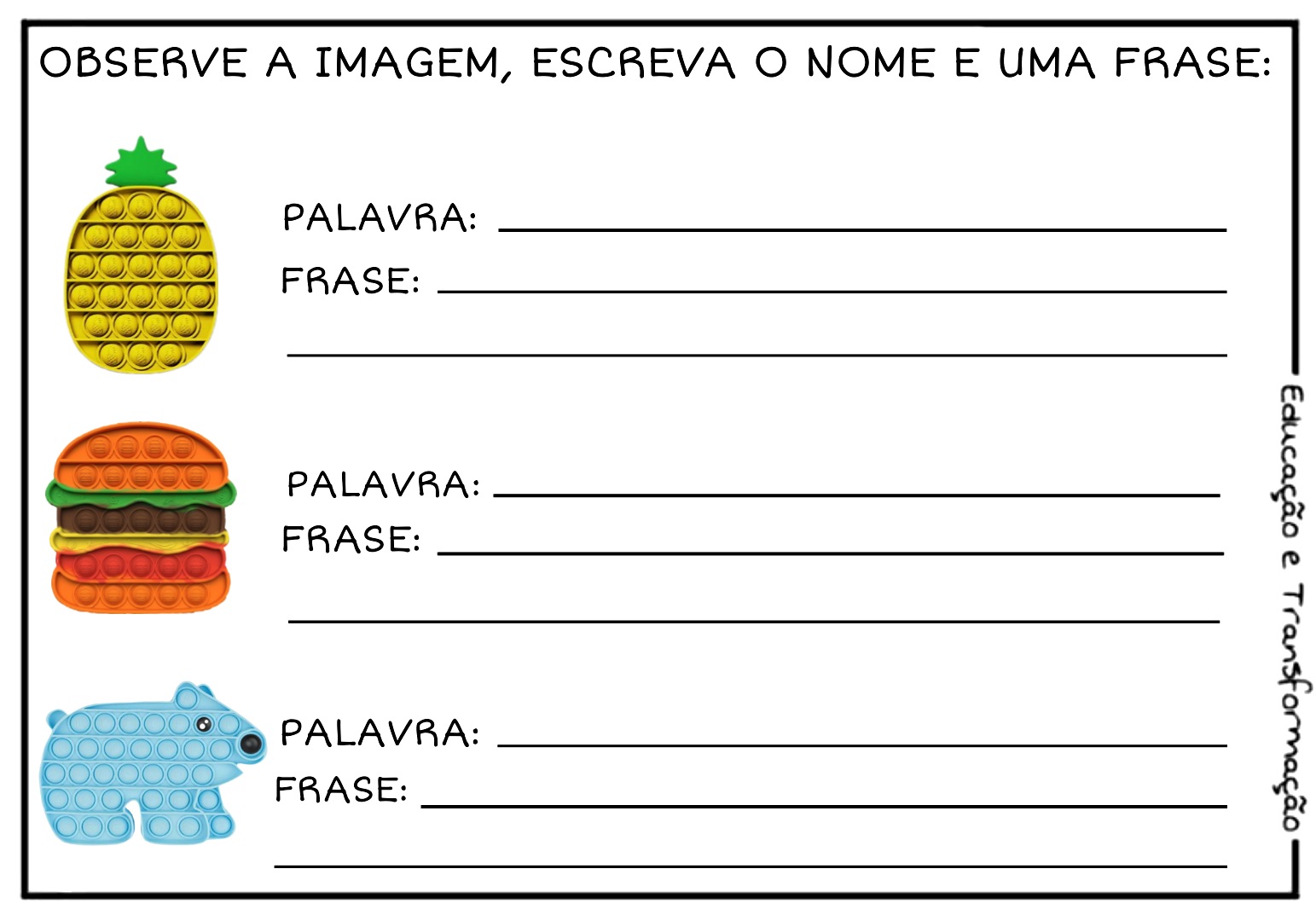 Leia o texto para alguém ouvir e responda: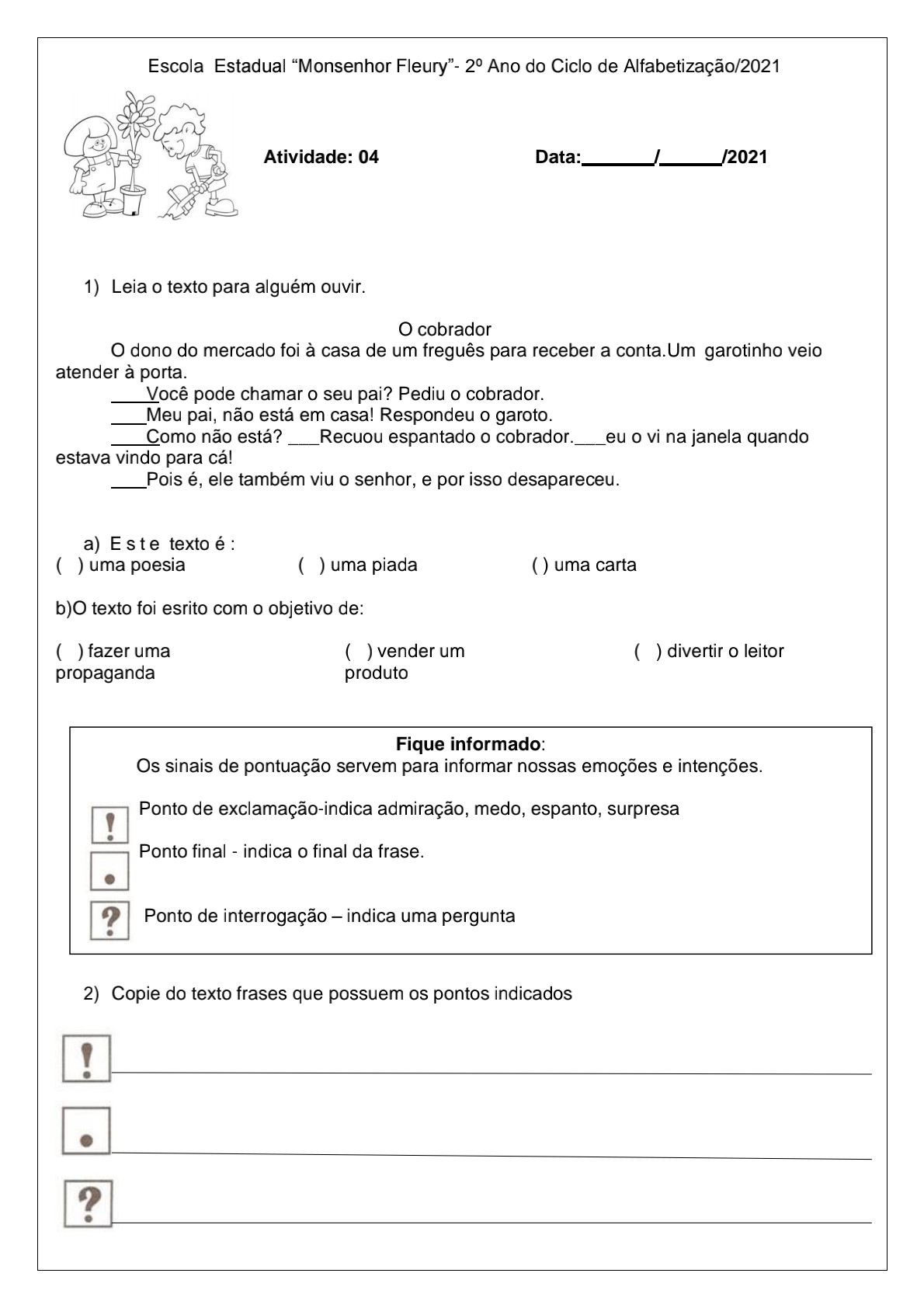 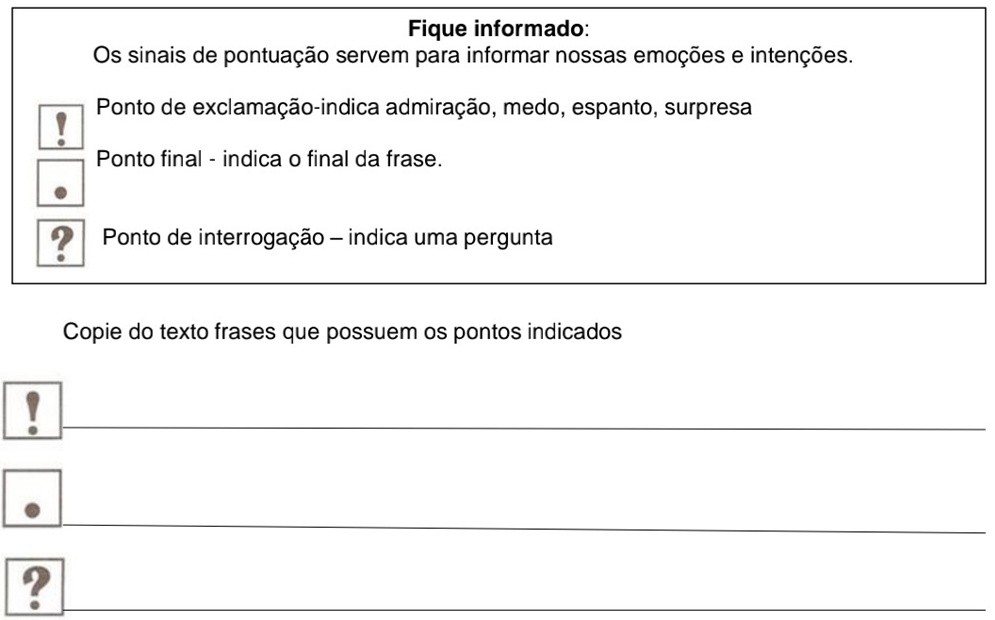 11/11/2021 – QUINTA – FEIRA.1.  FAZER O CABEÇALHO NO CADERNO.ATIVIDADE DE MATEMÁTICA: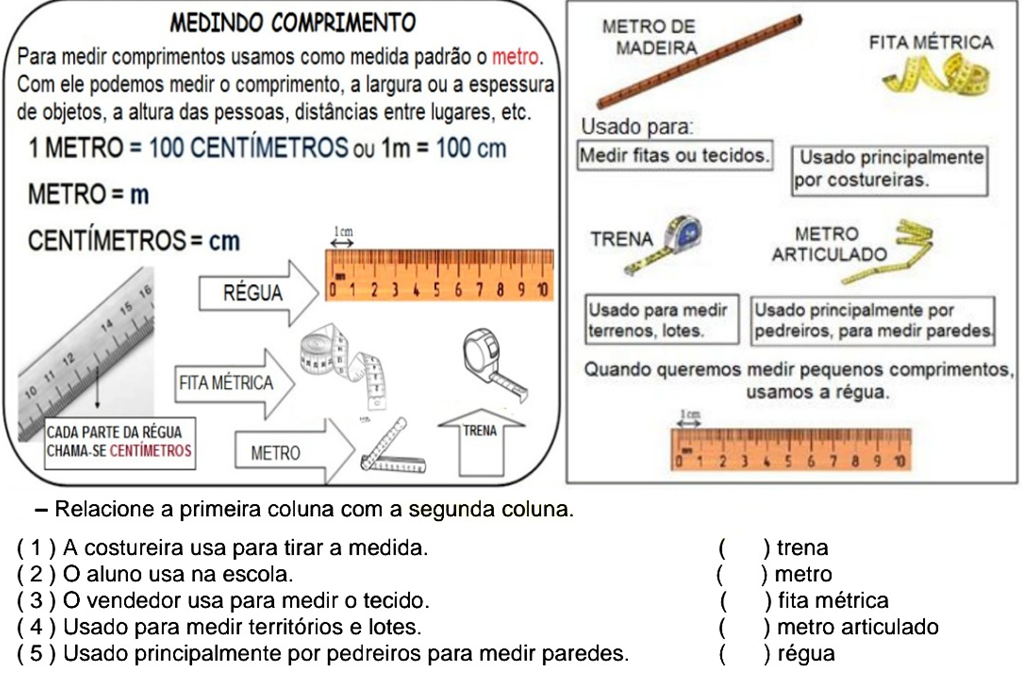 Usando os centímetros e a régua indicada, meça os brinquedos e escreva suas medidas: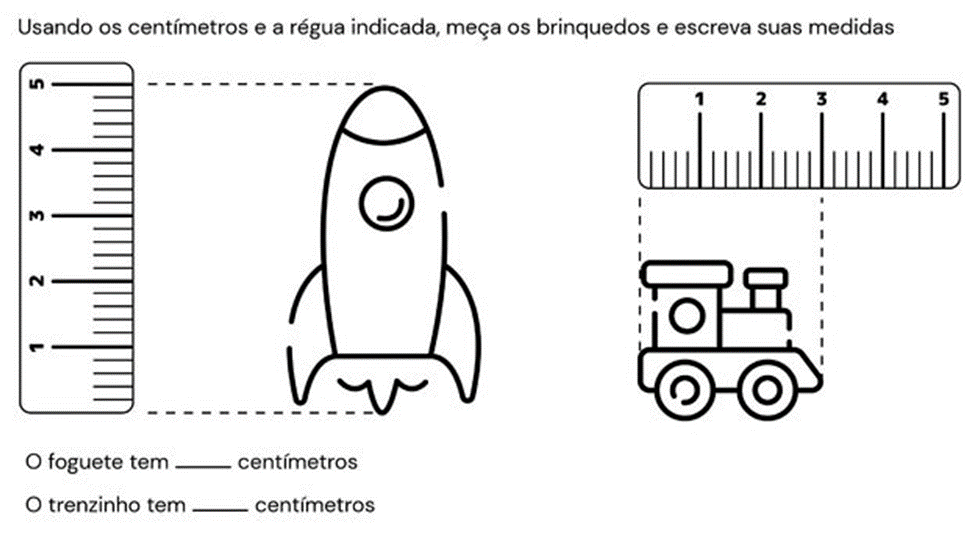 Agora é a sua vez, use sua régua para medir os brinquedos: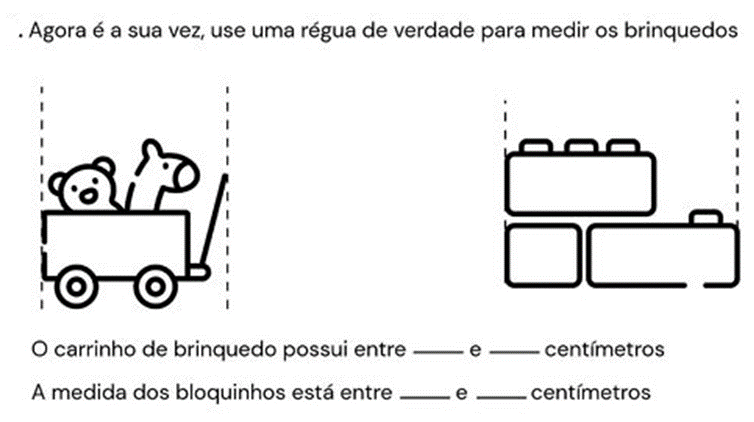 SISTEMA MONETÁRIOVamos escrever os nomes de cada brinquedo e descobrir o troco que sobrou de cada um, pagando com o dinheiro representado: 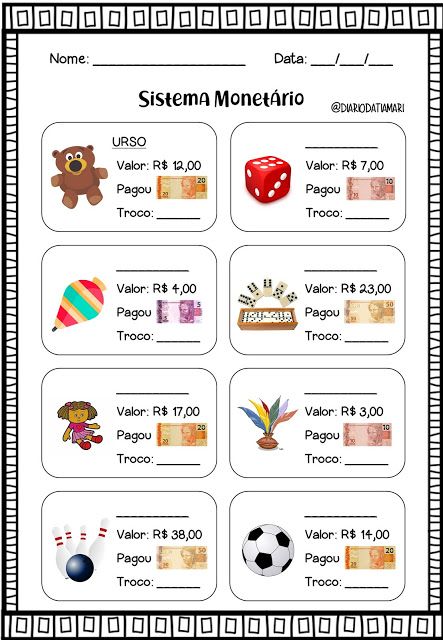 12/11/2021 – SEXTA – FEIRA. 
1- FAZER O CABEÇALHO NO CADERNO.ATIVIDADE DE INTERDISCIPLINARObserve os objetos da imagem abaixo e escreva os seus nomes: A cama, o despertador, a cortina, a janela, os livros, o vaso com a planta tudo é feito de algum material. Os objetos ao nosso redor podem ser feitos utilizando diversos materiais.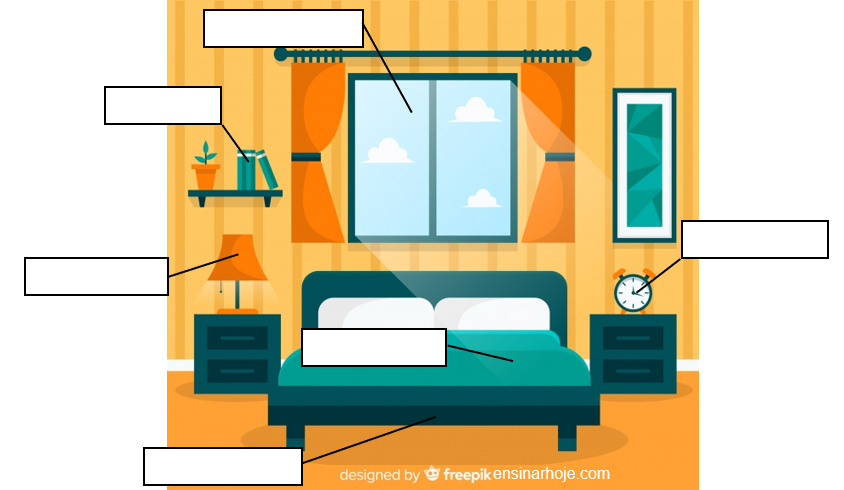 Ao longo do tempo um mesmo objeto foi produzido utilizando diferentes materiais. Veja abaixo o exemplo da evolução da roda.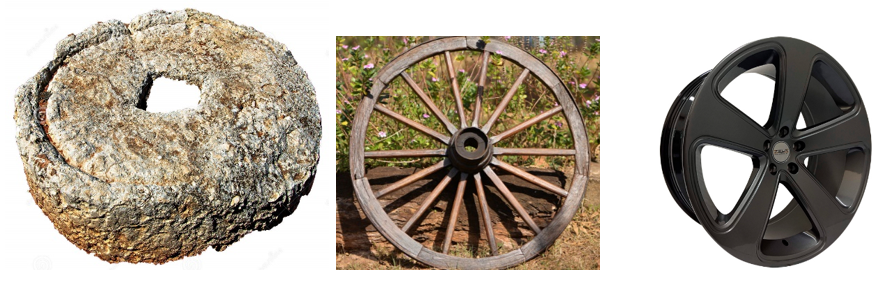 a) De qual material é feita a 1ª roda?
(  ) Vidro
(  ) Metal
(  ) Madeira
(  ) Pedrab) De qual material é feita a 2ª roda?
(  ) Vidro
(  ) Metal
(  ) Madeira
(  ) Pedrac) De qual material é feita a 3ª roda?
(  ) Vidro
(  ) Metal
(  ) Madeira
(  ) Pedrad) Após observar atentamente as rodas acima, marque a frase correta.
(  ) As rodas sempre foram feitas do mesmo material.
(  ) Ao longo do tempo as rodas foram feitas de diferentes materiais.
(  ) As rodas de pedra são as melhores e são utilizadas até hoje.
(  ) Um objeto só pode ser feito com um material.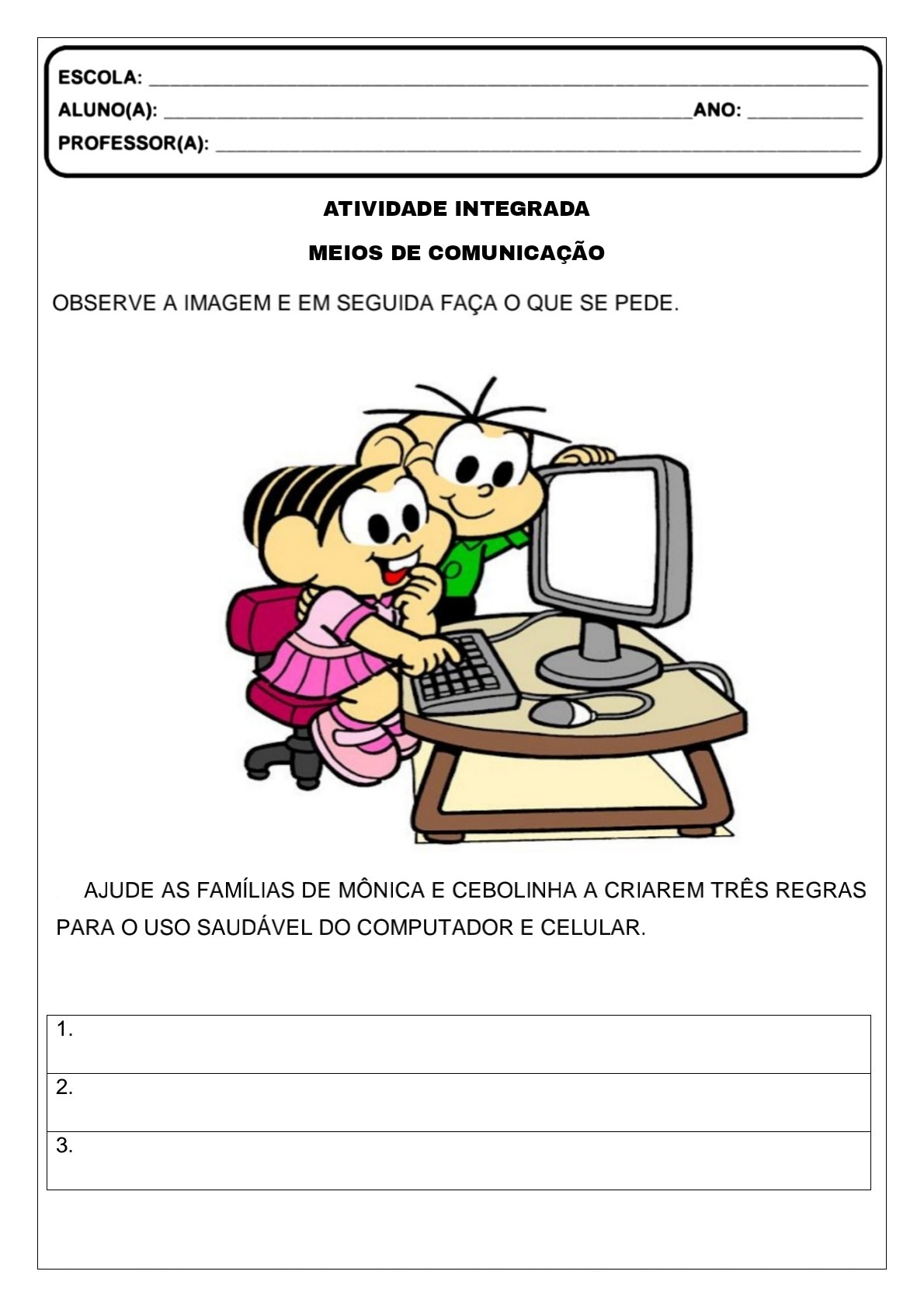 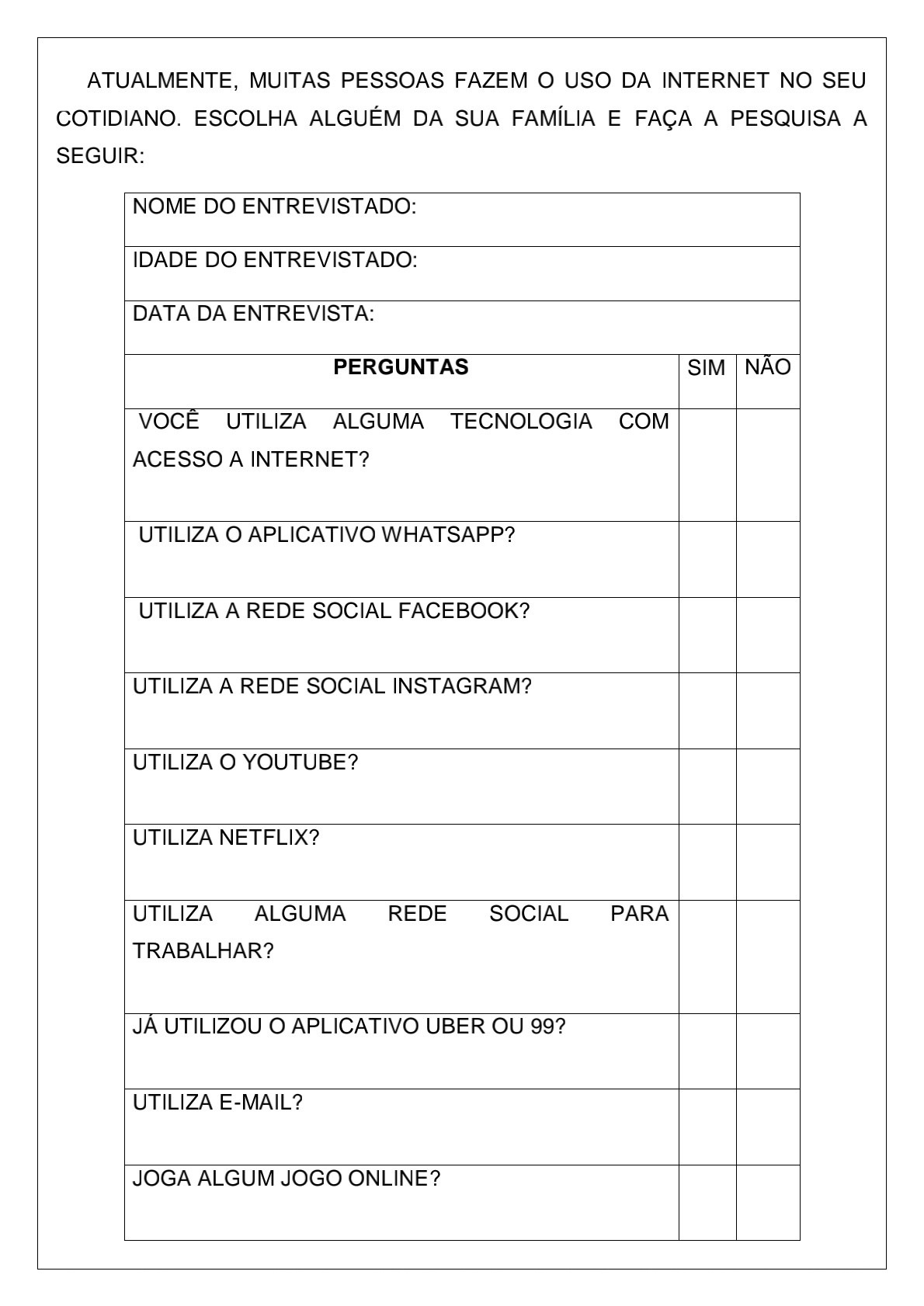 CONSEGUIU REALIZAR AS ATIVIDADES DA SEMANA? PARABÉNS!AGORA APROVEITE O FIM DE SEMANA PARA FICAR COM A SUA FAMÍLIA!UM ABRAÇO CHEIO DE CARINHO!_________________________________________________________________________________REFERÊNCIAS:Pinterest: https://br.pinterest.com/pin/834151162211967629/Blog Educação e transformação:  https://educacaoetransformacaooficial.blogspot.com/2018/06/                       Atividades escolares; http://atividades-escolares1.blogspot.com/2018/10/desafios-matematicos.html Toda matéria: https://www.todamateria.com.brDIA DA SEMANA ROTINA DIÁRIA: DESCRIÇÃO DAS ATIVIDADES SEGUNDA-FEIRA DATA: 01/11/2021PONTO FACULTATIVO – FERIADO.TERÇA-FEIRA DATA:02/11/2021FERIADOQUARTA-FEIRA DATA:03/11/2021LEITURA DIÁRIA: A árvore sem flores. – J. Kirie – Páginas 1 a 4. DISPONÍVEL EM:  https://5ca0e999-de9a-47e0-9b77-7e3eeab0592c.usrfiles.com/ugd/5ca0e9_f7148bd5de4245848da2375894a79e25.pdfLÍNGUA PORTUGUESA- CABEÇALHO-ATIVIDADE: LEITURA E INTERPRETAÇÃO.- FRASES E PALAVRAS.ATIVIDADE DE INGLÊS NO PORTAL.https://portaleducacao.hortolandia.sp.gov.br/index.php/inglesQUINTA-FEIRA DATA:04/11/2021LEITURA DIÁRIA: A árvore sem flores. – J. Kirie – Páginas 4 a 8.DISPONÍVEL EM: https://5ca0e999-de9a-47e0-9b77-7e3eeab0592c.usrfiles.com/ugd/5ca0e9_f7148bd5de4245848da2375894a79e25.pdf- CABEÇALHO MATEMÁTICA:- ATIVIDADADE: TABELA E GRÁFICOS.- SEQUÊNCIA NÚMERICA- ORDEM CRESCENTE E DECRESCENTE.ATIVIDADE DE EDUCAÇÃO FISÍCA NO PORTAL.https://portaleducacao.hortolandia.sp.gov.br/index.php/ed.fisicaSEXTA-FEIRA DATA:05/11/2021LEITURA DIÁRIA: A árvore sem flores. – J. Kirie – Páginas 9 a 12.DISPONÍVEL EM:  https://5ca0e999-de9a-47e0-9b77-7e3eeab0592c.usrfiles.com/ugd/5ca0e9_f7148bd5de4245848da2375894a79e25.pdf- CABEÇALHOATIVIDADE INTERDISCIPLINAR:                                                                                                   - OS ESPAÇOS PÚBLICOS E PRIVADOS.                                                                                                                   - MEIOS DE TRANSPORTES. ATIVIDADE DE ARTE NO PORTAL: https://portaleducacao.hortolandia.sp.gov.br/index.php/artesEMEB   JOSIAS   DA   SILVA   MACEDO.HORTOLÂNDIA, 03 DE NOVEMBRO DE 2021.DIA   DA   SEMANA:   QUARTA- FEIRA.NOME  COMPLETO:EMEB   JOSIAS   DA   SILVA   MACEDO.HORTOLÂNDIA, 04 DE NOVEMBRO DE 2021.DIA   DA   SEMANA:  TERÇA - FEIRA.NOME   COMPLETO:EMEB   JOSIAS   DA   SILVA   MACEDO.HORTOLÂNDIA, 05 DE NOVEMBRO DE 2021.DIA   DA   SEMANA:   SEXTA - FEIRA.NOME   COMPLETO:
SEGUNDA-FEIRADATA:08/11/2021LEITURA DIÁRIA:  O pequeno Príncipe e a rosa – Antonie de Saint – Exupéry – Páginas 1 a 5.DISPONÍVEL EM:  https://5ca0e999-de9a-47e0-9b77-7e3eeab0592c.usrfiles.com/ugd/5ca0e9_d23bfe7bf5db46acbf700cf6d7212560.pdf- CABEÇALHOPORTUGUÊS:- PRODUÇÃO DE TEXTOATIVIDADE DE EDUCAÇÃO FISÍCA NO PORTAL: https://portaleducacao.hortolandia.sp.gov.br/index.php/ed.fisica
TERÇA-FEIRA DATA:09/11/2021LEITURA DIÁRIA: O pequeno Príncipe e a rosa – Antonie de Saint – Exupéry – Páginas 6 a 9.DISPONÍVEL EM: https://5ca0e999-de9a-47e0-9b77-7e3eeab0592c.usrfiles.com/ugd/5ca0e9_d23bfe7bf5db46acbf700cf6d7212560.pdf- CABEÇALHOMATEMÁTICA-ATIVIDADE: UNIDADES E DEZENAS.                                                                                                                           – RESOLUÇÃO DE PROBLEMAS.QUARTA-FEIRA DATA: 10/11/2021LEITURA DIÁRIA: O pequeno Príncipe e a rosa – Antonie de Saint – Exupéry – Páginas 10 a 14.DISPONÍVEL EM: https://5ca0e999-de9a-47e0-9b77-7e3eeab0592c.usrfiles.com/ugd/5ca0e9_d23bfe7bf5db46acbf700cf6d7212560.pdf- CABEÇALHOPORTUGUÊS: - ATIVIDADE: GÊNERO TEXTUAL – PIADA- PALAVRAS E FRASES.-SINAIS DE PONTUAÇÃO.  ATIVIDADE DE INGLÊS NO PORTAL: https://portaleducacao.hortolandia.sp.gov.br/index.php/inglesQUINTA-FEIRA DATA:11/11/2021LEITURA DIÁRIA: A pele do crocodilo – Conto africano – Silvia Moral DISPONÍVEL EM: https://www.santillana.pt/files/apps/mun5/assets/crocodilo.pdf- CABEÇALHOMATEMÁTICA- ATIVIDADE: MEDIDA DE COMPRIMENTO.-SISTEMA MONETÁRIO.SEXTA-FEIRA DATA:12/11/2021LEITURA DIÁRIA: Os três porquinhos – Alfredo Oliveira.DISPONÍVEL EM:  https://5ca0e999-de9a-47e0-9b77-7e3eeab0592c.usrfiles.com/ugd/5ca0e9_662039688f764054be5c5977b4300696.pdf- CABEÇALHOATIVIDADE INTERDISCIPLINAR:-MEIOS DE COMUNICAÇÃO.- TIPOS DE MATERIAIS. ATIVIDADE DE ARTE NO PORTAL: https://portaleducacao.hortolandia.sp.gov.br/index.php/artesEMEB   JOSIAS   DA   SILVA   MACEDO.HORTOLÂNDIA, 08 DE NOVEMBRO DE 2021.DIA   DA   SEMANA:   SEGUNDA - FEIRA.NOME   COMPLETO:EMEB   JOSIAS   DA   SILVA   MACEDO.HORTOLÂNDIA, 09 DE NOVEMBRO DE 2021.DIA   DA   SEMANA:   TERÇA - FEIRA.NOME   COMPLETO:EMEB   JOSIAS   DA   SILVA   MACEDO.HORTOLÂNDIA, 10 DE NOVEMBRO DE 2021.DIA   DA   SEMANA:   QUARTA - FEIRA.NOME   COMPLETO:EMEB   JOSIAS   DA   SILVA   MACEDO.HORTOLÂNDIA, 11 DE NOVEMBRO DE 2021.DIA   DA   SEMANA:   QUINTA - FEIRA.NOME   COMPLETO:EMEB   JOSIAS   DA   SILVA   MACEDO.HORTOLÂNDIA, 12 DE NOVEMBRO DE 2021.DIA   DA   SEMANA:   SEXTA - FEIRA.NOME   COMPLETO: